INFORMATION:Dress for the weather as it is will be very cold and it may snow as well (outdoor event)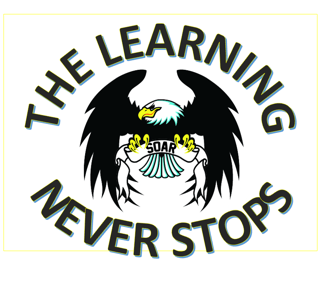 Layer your clothing, pack a small blanket in your backpack if you think you will need itWear a toque, gloves, and scarf if you want to stay warm.Concession will be available for hot chocolate and snacks (cash, credit, or debit accepted)IMPORTANT: It will be a very cold event so dress appropriately!ITINERARY:TIMEEVENT8:45 AMARRIVE IN CLASS8:50 AMATTENDANCE AND EXPECTATIONS9:00 AMDEPARTUREWALK UP TO 49TH AVENUEWait for the bus to UBC and board with Div 1 and 210:30 AMARRIVE AT UBCExit bus and walk over the Thunderbird StadiumUpon arrival, we will take a seat inside the stadium. TAKE NOTE OF WHERE WE SIT! There will be over 700 students at the stadium!Teachers will take care of the check-in/registrationTeachers will distribute posters to students (limited numbers)11:00 AMRUGBY GAME STARTS1:00 PMGAME ENDSWalk back to the bus loop1:20 PMBOARD BUSHead back to school2:30 PMARRIVE AT LAURIER